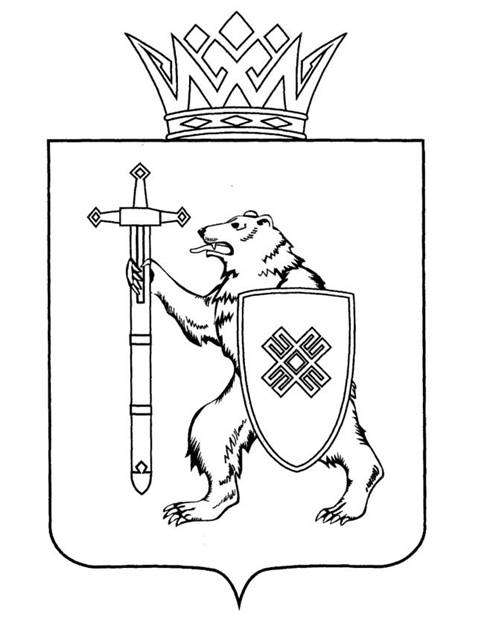 Тел. (8362) 64-14-17, 64-13-99, факс (8362) 64-14-11, E-mail: info@gsmari.ruПРОТОКОЛ № 86ЗАСЕДАНИЯ КОМИТЕТА1. О проекте постановления Государственного Собрания Республики Марий Эл «О назначении мирового судьи судебного участка № 1 Йошкар-Олинского судебного района Республики Марий Эл».Комитет решил:1. Поддержать кандидатуру Курбангалиевой Юлии Владимировны для назначения на трехлетний срок полномочий мировым судьей судебного участка № 1 Йошкар-Олинского судебного района Республики Марий Эл.2. Проект постановления Государственного Собрания "О назначении мирового судьи судебного участка № 1 Йошкар-Олинского судебного района Республики Марий Эл" поддержать и внести на рассмотрение тридцать первой сессии.2. О проекте постановления Государственного Собрания Республики Марий Эл «О назначении мирового судьи судебного участка № 2 Йошкар-Олинского судебного района Республики Марий Эл».Комитет решил:1. Поддержать кандидатуру Лебедевой Татьяны Ивановны для назначения на трехлетний срок полномочий мировым судьей судебного участка № 2 Йошкар-Олинского судебного района Республики Марий Эл.2. Проект постановления Государственного Собрания "О назначении мирового судьи судебного участка № 2 Йошкар-Олинского судебного района Республики Марий Эл" поддержать и внести на рассмотрение тридцать первой сессии.3. О проекте закона Республики Марий Эл «О внесении изменений 
в Закон Республики Марий Эл «О порядке назначения членов Квалификационной коллегии судей Республики Марий Эл представителей общественности».Комитет решил:Проект закона Республики Марий Эл «О внесении изменений в Закон Республики Марий Эл «О порядке назначения членов Квалификационной коллегии судей Республики Марий Эл представителей общественности» поддержать и внести на рассмотрение Государственного Собрания Республики Марий Эл.4. О проекте постановления Государственного Собрания Республики Марий Эл «О внесении изменений в статью 81 Регламента Государственного Собрания Республики Марий Эл».Комитет решил:Проект постановления Государственного Собрания Республики 
Марий Эл «О внесении изменений в статью 81 Регламента Государственного Собрания Республики Марий Эл» не поддержать и направить 
на рассмотрение Государственного Собрания Республики Марий Эл.5. О проекте закона Республики Марий Эл «О внесении изменений в некоторые законодательные акты Республики Марий Эл».Комитет решил:Проект закона Республики Марий Эл «О внесении изменений 
в некоторые законодательные акты Республики Марий Эл» поддержать и внести на рассмотрение Государственного Собрания Республики Марий Эл.6. О проекте закона Республики Марий Эл «О внесении изменений 
в Закон Республики Марий Эл «О бюджете территориального фонда обязательного медицинского страхования Республики Марий Эл на 2022 год и на плановый период 2023 и 2024 годов».Комитет решил:Проект закона Республики Марий Эл «О внесении изменений 
в Закон Республики Марий Эл «О бюджете территориального фонда обязательного медицинского страхования Республики Марий Эл на 2022 год и на плановый период 2023 и 2024 годов» поддержать и внести 
на рассмотрение Государственного Собрания Республики Марий Эл.7. О проекте закона Республики Марий Эл «О региональном государственном контроле (надзоре) в области технического состояния 
и эксплуатации аттракционов на территории Республики Марий Эл».Комитет решил:Проект закона Республики Марий Эл «О региональном государственном контроле (надзоре) в области технического состояния 
и эксплуатации аттракционов на территории Республики Марий Эл» поддержать и внести на рассмотрение Государственного Собрания Республики Марий Эл.8. О проекте закона Республики Марий Эл «О внесении изменения 
в статью 10 Закона Республики Марий Эл «О регулировании отдельных отношений в сфере организации регулярных перевозок пассажиров и багажа автомобильным транспортом и городским наземным электрическим транспортом на территории Республики Марий Эл».Комитет решил:Проект закона Республики Марий Эл «О внесении изменения 
в статью 10 Закона Республики Марий Эл «О регулировании отдельных отношений в сфере организации регулярных перевозок пассажиров и багажа автомобильным транспортом и городским наземным электрическим транспортом на территории Республики Марий Эл» поддержать и внести 
на рассмотрение Государственного Собрания Республики Марий Эл.9. О проекте закона Республики Марий Эл «О внесении изменений 
в некоторые законодательные акты Республики Марий Эл в сфере образования и социальной поддержки отдельной категории граждан».Комитет решил:Проект закона Республики Марий Эл «О внесении изменений 
в некоторые законодательные акты Республики Марий Эл в сфере образования и социальной поддержки отдельной категории граждан» поддержать и внести на рассмотрение Государственного Собрания Республики Марий Эл.10. О проекте закона Республики Марий Эл «О внесении изменений в отдельные законодательные акты Республики Марий Эл 
в области имущественных и земельных отношений».Комитет решил:Проект закона Республики Марий Эл «О внесении изменений 
в отдельные законодательные акты Республики Марий Эл в области имущественных и земельных отношений» поддержать и внести 
на рассмотрение Государственного Собрания Республики Марий Эл.11. О проекте закона Республики Марий Эл «О внесении изменений в Закон Республики Марий Эл «О разграничении муниципального имущества между муниципальными образованиями 
в Республике Марий Эл».Комитет решил:Проект закона Республики Марий Эл «О внесении изменений в Закон Республики Марий Эл «О разграничении муниципального имущества между муниципальными образованиями в Республике Марий Эл» поддержать 
и внести на рассмотрение Государственного Собрания Республики 
Марий Эл.12. О проекте закона Республики Марий Эл «О внесении изменений в отдельные законодательные акты Республики Марий Эл».Комитет решил:Проект закона Республики Марий Эл «О внесении изменений 
в отдельные законодательные акты Республики Марий Эл» поддержать 
и внести на рассмотрение Государственного Собрания Республики 
Марий Эл.13. О проекте закона Республики Марий Эл «О внесении изменений в Закон Республики Марий Эл «О нормативных правовых актах Республики Марий Эл».Комитет решил:Проект закона Республики Марий Эл «О внесении изменений в Закон Республики Марий Эл «О нормативных правовых актах Республики 
Марий Эл» поддержать и внести на рассмотрение Государственного Собрания Республики Марий Эл.14. О проекте закона Республики Марий Эл «О внесении изменения в статью 3 Закона Республики Марий Эл «О профилактике безнадзорности и правонарушений несовершеннолетних в Республике Марий Эл».Комитет решил:Проект закона Республики Марий Эл «О внесении изменения 
в статью 3 Закона Республики Марий Эл «О профилактике безнадзорности 
и правонарушений несовершеннолетних в Республике Марий Эл» поддержать и внести на рассмотрение Государственного Собрания Республики Марий Эл.15. О проекте закона Республики Марий Эл «О внесении изменений в некоторые законодательные акты Республики Марий Эл 
о выборах».Комитет решил:Проект закона Республики Марий Эл «О внесении изменений 
в некоторые законодательные акты Республики Марий Эл 
о выборах» поддержать и внести на рассмотрение Государственного Собрания Республики Марий Эл.16. О проекте закона Республики Марий Эл «О внесении изменений в отдельные законодательные акты Республики Марий Эл 
в области парламентской деятельности».Комитет решил:Проект закона Республики Марий Эл «О внесении изменений 
в отдельные законодательные акты Республики Марий Эл в области парламентской деятельности» поддержать и внести на рассмотрение Государственного Собрания Республики Марий Эл.17. О проекте закона Республики Марий Эл «О внесении изменений в Закон Республики Марий Эл «О выборах Главы Республики Марий Эл».Комитет решил:Проект закона Республики Марий Эл «О внесении изменений в Закон Республики Марий Эл «О выборах Главы Республики Марий Эл» 
не поддержать и внести на рассмотрение Государственного Собрания Республики Марий Эл.18. О проекте закона Республики Марий Эл «О внесении изменения в Закон Республики Марий Эл «О социальных гарантиях деятельности Главы Республики Марий Эл - Председателя Правительства Республики Марий Эл».Комитет решил:Проект закона Республики Марий Эл «О внесении изменения в Закон Республики Марий Эл «О социальных гарантиях деятельности Главы Республики Марий Эл - Председателя Правительства Республики Марий Эл» не поддержать и внести на рассмотрение Государственного Собрания Республики Марий Эл.19. О проекте постановления Государственного Собрания Республики Марий Эл «О внесении изменений в некоторые постановления Государственного Собрания Республики Марий Эл».Комитет решил:Проект постановления Государственного Собрания Республики 
Марий Эл «О внесении изменений в некоторые постановления Государственного Собрания Республики Марий Эл» поддержать и внести 
на рассмотрение Государственного Собрания Республики Марий Эл.20. О проекте постановления Государственного Собрания Республики Марий Эл «О внесении изменения в статью 39 Регламента Государственного Собрания Республики Марий Эл».Комитет решил:Проект постановления Государственного Собрания Республики 
Марий Эл «О внесении изменения в статью 39 Регламента Государственного Собрания Республики Марий Эл» поддержать и внести на рассмотрение Государственного Собрания Республики Марий Эл.21. О проекте постановления Государственного Собрания Республики Марий Эл «О Заместителе Председателя Государственного Собрания Республики Марий Эл седьмого созыва, осуществляющем свои полномочия без отрыва от основной деятельности».Комитет решил:Проект постановления Государственного Собрания Республики 
Марий Эл «О Заместителе Председателя Государственного Собрания Республики Марий Эл седьмого созыва, осуществляющем свои полномочия без отрыва от основной деятельности» поддержать и внести на рассмотрение Государственного Собрания Республики Марий Эл.22. О проекте постановления Государственного Собрания Республики Марий Эл «О председателе Комитета Государственного Собрания Республики Марий Эл по здравоохранению, культуре и спорту».Комитет решил:Проект постановления Государственного Собрания Республики 
Марий Эл «О председателе Комитета Государственного Собрания Республики Марий Эл по здравоохранению, культуре и спорту» поддержать и внести на рассмотрение Государственного Собрания Республики 
Марий Эл.23. О проекте постановления Государственного Собрания Республики Марий Эл «О внесении изменений в постановление Государственного Собрания Республики Марий Эл «О комитетах Государственного Собрания Республики Марий Эл седьмого созыва».Комитет решил:Проект постановления Государственного Собрания Республики 
Марий Эл «О внесении изменений в постановление Государственного Собрания Республики Марий Эл «О комитетах Государственного Собрания Республики Марий Эл седьмого созыва» поддержать и внести 
на рассмотрение Государственного Собрания Республики Марий Эл.24. О проекте постановления Государственного Собрания Республики Марий Эл «О внесении изменений в Постановление Государственного Собрания Республики Марий Эл «О Президиуме Государственного Собрания Республики Марий Эл седьмого созыва».Комитет решил:Проект постановления Государственного Собрания Республики 
Марий Эл «О внесении изменений в постановление Государственного Собрания Республики Марий Эл «О комитетах Государственного Собрания Республики Марий Эл седьмого созыва» поддержать и внести 
на рассмотрение Государственного Собрания Республики Марий Эл.25. О проекте постановления Государственного Собрания Республики Марий Эл «О внесении изменений в Постановление Государственного Собрания Республики Марий Эл «О Редакционной комиссии Государственного Собрания Республики Марий Эл седьмого созыва».Комитет решил:Проект постановления Государственного Собрания Республики 
Марий Эл «О внесении изменений в Постановление Государственного Собрания Республики Марий Эл «О Редакционной комиссии Государственного Собрания Республики Марий Эл седьмого созыва» поддержать и внести на рассмотрение Государственного Собрания Республики Марий Эл.26. О предложениях к повестке дня тридцать первой сессии Государственного Собрания Республики Марий Эл.Комитет решил:Согласиться с предложенной повесткой дня тридцать первой сессии Государственного Собрания Республики Марий Эл. 27. О секретариате тридцать первой сессии Государственного Собрания Республики Марий Эл.Комитет решил:1. Согласиться с предложенными кандидатурами в состав секретариата тридцать первой сессии Государственного Собрания Республики Марий Эл.2. Проект постановления Государственного Собрания Республики Марий Эл «О секретариате тридцать первой сессии Государственного Собрания Республики Марий Эл седьмого созыва» поддержать и внести 
на рассмотрение Государственного Собрания Республики Марий Эл.28. О порядке работы тридцать первой сессии Государственного Собрания Республики Марий Эл.Комитет решил:1. Согласиться с порядком работы тридцать первой сессии Государственного Собрания Республики Марий Эл.2. Проект постановления Государственного Собрания Республики Марий Эл «О Порядке работы тридцать первой сессии Государственного Собрания Республики Марий Эл седьмого созыва» поддержать и внести 
на рассмотрение Государственного Собрания Республики Марий Эл.29. О результатах деятельности Государственной счетной палаты Республики Марий Эл за III квартал 2022 года.Комитет решил:1. Предложить Президиуму Государственного Собрания Республики Марий Эл согласовать выплату премии по итогам работы за III квартал 
2022 года Каргальскому С.Ф., Председателю Государственной счетной палаты Республики Марий Эл. 2. Направить решение Комитета по бюджету в Президиум Государственного Собрания Республики Марий Эл.30. Об организации работы с проектом закона Республики 
Марий Эл «О республиканском бюджете Республики Марий Эл 
на 2023 год и на плановый период 2024 и 2025 годов» в Государственном Собрании Республики Марий Эл.Комитет решил:Предложить Президиуму Государственного Собрания Республики Марий Эл утвердить мероприятия по организации работы с проектом закона Республики Марий Эл «О республиканском бюджете Республики Марий Эл на 2023 год и на плановый период 2024 и 2025 годов» в Государственном Собрании Республики Марий Эл.31. Об организации работы по проведению Государственным Собранием Республики Марий Эл публичных слушаний в заочной форме по проекту республиканского бюджета Республики Марий Эл на 2023 год и на плановый период 2024 и 2025 годов.Комитет решил:Предложить Президиуму Государственного Собрания Республики Марий Эл утвердить мероприятия по организации работы по проведению Государственным Собранием Республики Марий Эл публичных слушаний 
в заочной форме по проекту республиканского бюджета Республики 
Марий Эл на 2023 год и на плановый период 2024 и 2025 год.32. Об основных показателях деятельности Государственного Собрания Республики Марий Эл седьмого созыва за 9 месяцев 2022 года 
и с начала созыва.Комитет решил:Информацию принять к сведению.33. О работе депутатов Государственного Собрания Республики 
Марий Эл седьмого созыва с избирателями за девять месяцев 2022 года.Комитет решил:Информацию принять к сведению.34. О проекте федерального закона № 196446-8 "О внесении изменений в статью 2171 части второй Налогового кодекса Российской Федерации" (в части уточнения порядка освобождения 
от налогообложения доходов от продажи недвижимого имущества) - внесен депутатами Государственной Думы В.И.Пискаревым, Г.В.Шилкиным.35. О проекте федерального закона № 183794-8 "О внесении изменений в Федеральный закон "О проведении эксперимента 
по установлению специального налогового режима "Налог 
на профессиональный доход" (в части уточнения порядка перехода индивидуальных предпринимателей на специальный налоговый режим «Налог на профессиональный доход») – внесен депутатами Государственной Думы Н.В.Костенко, А.Н.Дорошенко, И.И.Демченко.36. О проекте федерального закона № 172842-8 "О внесении изменений в Бюджетный кодекс Российской Федерации" (в части совершенствования межбюджетных отношений на федеральном уровне при предоставлении и распределении отдельных видов субсидий 
из федерального бюджета бюджетам субъектов Российской Федерации 
и местным бюджетам) – внесен Правительством Российской Федерации.37. О проекте федерального закона № 162744-8 "О внесении изменений в Федеральный закон Об общих принципах организации и деятельности контрольно-счетных органов субъектов Российской Федерации и муниципальных образований" (в части приведения терминологии в соответствие с законодательством и дополнения методами осуществления деятельности контрольно-счетных органов) - внесен депутатами Государственной Думы В.А.Даванковым, А.М.Хамитовым, Р.Б.Чемерис.38. О проекте федерального закона № 182210-8 "О внесении изменения в статью 217 части второй Налогового кодекса Российской Федерации" (в части расширения перечня доходов, полученных добровольцами (волонтерами), освобождаемых от налогообложения) – внесен сенатором Российской Федерации А.А.Турчаком, депутатами Государственной Думы О.Н.Занко, А.А.Бичаевым, А.П.Метелевым, О.В.Тимофеевой.39. О проекте федерального закона № 169649-8 "О внесении изменений в статью 219 части второй Налогового кодекса Российской Федерации (в части расширения оснований для предоставления налоговых вычетов) - внесен депутатами Государственной Думы С.М.Мироновым, Г.Ю.Семигиным, О.А.Ниловым и др.40. О проекте федерального закона № 140965-8 "О внесении изменения в статью 346-12 части второй Налогового кодекса Российской Федерации" (в части расширения перечня организаций, которые не вправе применять УСН) - внесен депутатами Государственной Думы В.И.Пискаревым, А.Г.Альшевских, М.Г.Делягиным и др.41. О проекте федерального закона № 190826-8 "О внесении изменений в Бюджетный кодекс Российской Федерации" (в части корректировки положений статей 14, 84, 85 и 153 Бюджетного кодекса Российской Федерации с учетом норм Федерального закона № 414-ФЗ) – внесен Законодательным Собранием Оренбургской области.42. О проекте федерального закона № 194710-8 "О внесении изменения в статью 102 части первой Налогового кодекса Российской Федерации" (о распространении режима налоговой тайны на сведения, полученные банками от налоговых органов) - внесен сенатором Российской Федерации Н.А.Журавлевым, депутатом Государственной Думы А.Г.Аксаковым.43. О проекте федерального закона № 149903-8 "О внесении изменений в статью 33333 части второй Налогового кодекса Российской Федерации"(в части установления размера государственной пошлины) - внесен Правительством Российской Федерации.44. О проекте федерального закона № 201614-8 "О федеральном бюджете на 2023 год и на плановый период 2024 и 2025 годов" и о проектах федеральных законов, внесенных одновременно с проектом федерального бюджета на 2023 год и на плановый период 2024 и 2025 годов - внесен Правительством Российской Федерации.45. О законодательной инициативе Ярославской областной Думы 
по внесению в Государственную Думу Федерального Собрания Российской Федерации проекта федерального закона "О внесении изменения в статью 194 части второй Налогового кодекса".По 34 - 45 вопросам об информации о проектах федеральных законов, законодательных инициативах и обращениях законодательных (представительных) органов государственной власти субъектов Российской Федерации, поступивших на рассмотрение Комитета, Комитет решил:Информацию принять к сведению.46. Разное.По обсуждаемому вопросу замечания и предложения со стороны членов Комитета не поступили.МАРИЙ ЭЛ РЕСПУБЛИКЫН КУГЫЖАНЫШ ПОГЫНЖОГОСУДАРСТВЕННОЕ СОБРАНИЕ РЕСПУБЛИКИ МАРИЙ ЭЛБЮДЖЕТ КОМИТЕТКОМИТЕТ ПО БЮДЖЕТУЛенин проспект, 29-ше,Йошкар-Ола, 424001Ленинский проспект, 29,г. Йошкар-Ола, 42400113 октября 2022 года14:00Зал заседаний Государственного Собрания Республики Марий Эл